台北和平基督長老教會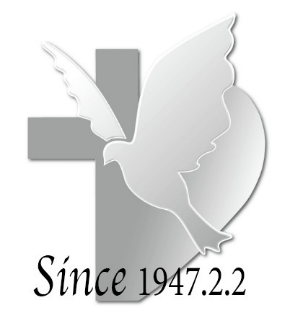 【跟隨基督，齊心建造】主日禮拜暨清唱劇程序【講道大綱】一、	前言：沒有更大的愛，主為我們捨命，犧牲沒有比此大。二、	本文： (一)	從一張123年前的照片說起—宋伊莉莎白醫師1901年出殯影像。(二)	使徒約翰深刻體會什麼是真正的愛。三、	思考：我曾為你捨命，你捨何事為我？四、	結論：天天經歷復活的大能及喜悅  【本週樂活讀經進度】【重要事工消息】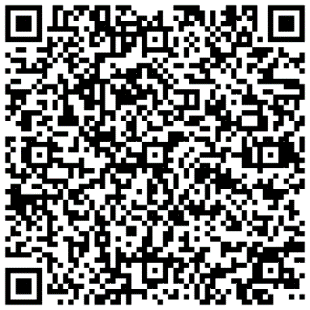 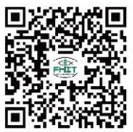 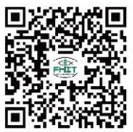 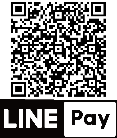 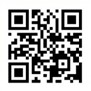 代表本主日有聚會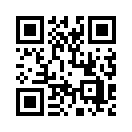 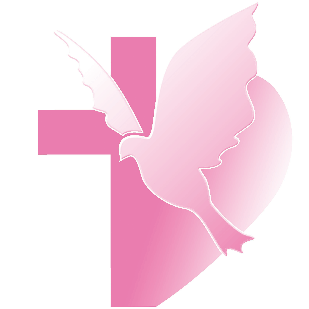 一、前言弟兄姊妹平安，我們這一季繼續基督徒八要的第六講，領人歸主。要跟大家分享這個故事，故事發生在使徒行傳16章23-34節中，是使徒保羅和西拉宣教旅程中一個重要事件。我們將從這個見證中得到鼓勵，並省察個人在分享福音上的現況，一起學習立志向前。二、進入經文1.回應馬其頓的呼聲，那之後呢﹖    使徒行傳16章記載保羅第二次宣教旅程，經文之前他們原本要往亞西亞傳福音，但在聖靈的引導下他們轉往馬其頓地區，是他們將福音傳入歐洲的開始，第一個進入的城市就是腓立比。這是一座羅馬殖民地的城市，一座商業繁榮的城市，充滿各種宗教和文化。縱使之前有聖靈奇妙的引領，但在這城市中保羅和西拉的宣教也並非一帆風順，在一開始帶領呂底亞，一位敬虔賣紫色布的婦人信主，但接續他們便遭受著許多的反對和迫害。正是在這樣的背景下，我們看到了他們的信仰的見證。2.因傳福音而受苦    當保羅和西拉因為造成群眾暴動，官長將他們抓了起來，先挨了一頓棍棒之後，再被囚禁在監獄中，相信這絕對是一個艱難的時刻，當監獄的大門被重重關上時，整個城市似乎也籠罩在一片黑暗之中，但這正是一個神奇故事發生的時刻，我們看見保羅和西拉並沒有因這困境而沮喪，相反地，在夜裡他們選擇了一個不同的反應—用禱告和唱詩取代沮喪和抱怨，將一切交託給神。我們可以想像那樣的場景，從黑暗監獄中傳來讚美的歌聲，雖然我們不能確定他們的歌聲如何，但聖經中寫說眾囚犯們都側耳而聽，因為這實在是很不平常的事。半夜的禱告和唱詩不僅是聲音的敬拜，更顯出他們對神的交託和愛。當我們在生活中遇到挑戰時，你可曾用過類似這樣的方式，將困難看作與神更深交通的機會﹖你是否相信上帝會為你開路﹖用禱告和唱詩來敬拜，代替沮喪和抱怨呢﹖下次讓我們都來試試看，看上帝會怎樣帶領。    這也讓人聯想到在舊約的約書亞記中，以色列人環繞耶利哥城吹角，城牆竟然塌陷，奇妙的神蹟總是在人力無法想像的時候發生。這時，突如其來的地震打破了監獄的寧靜，牢房的門和囚犯的鎖鏈竟然紛紛被打開，上帝的力量超越一切自然法則，上帝出手介入這困境，這次，我們看見上帝對信仰堅定者即時的回應。3.出乎意外的反轉劇情    接著，顧守監獄的人在地震中驚慌醒來，發見監獄的門都已大開，他以為所有囚犯都逃走，心中更加驚慌，甚至想要自殺。這時，突然從黑暗的牢房中聽見喊聲「不要傷害自己，我們都在這裡！」從經文中沒有很清楚交代，究竟這裡所指的「我們」是指保羅和西拉，還是也包括其他所有的囚犯，但這真是一個出乎意料的反轉劇情。顧守的人連忙叫人拿燈進去牢房，戰戰兢兢地俯伏在保羅和西拉面前，當下的情景是那樣地神奇，這是信仰者對人靈魂的深切關愛，彰顯對他人生命的憐憫和尊重，也讓顧守監獄的人感受到。顧守監獄的人急切地問「我該怎樣行才能得救呢﹖」請注意，這個顧守監獄的人是外邦人，他問的問題我們不可以想成像約翰福音書中的尼哥底母夜間來找耶穌，問如何才能得永生那樣的問題。對當時外邦人而言，大地震往往被視為神明的震怒，通常會伴隨著神明的刑罰，所以他當下關心的是他如何能從神明刑罰中得救，或者也擔心監獄的門大開的消息傳出去，會讓他受到長官的刑罰。我們看見，保羅和西拉把握這樣的機會，藉著他的提問回答:「當信主耶穌，你和你一家都必得救。」便把主的道傳給顧守監牢的人。之後，顧守監獄的人領他們回到自己家，擺上豐盛的食物。這個場景宛如一幅畫面，一個在黑暗監獄中找到光明的故事。他樂得像一個好客的村長，擺設豐盛的晚宴，因為他和他的家人都已信主，這個家庭的改變彷彿另一場神蹟。在福音的影響下，他們不僅得救，更成為福音的見證者，同時，這也是對上帝感恩，轉為對福音使者的接納和愛戴。4.小結    這段故事中的轉折和幽默，不禁讓我們感嘆上帝的奇妙安排。在最困難的時刻，保羅和西拉並沒有放棄，反而在監獄中唱起詩歌，迎接上帝的神蹟，經歷上帝奇妙的作為，鼓勵我們在困境中堅持信仰，因為上帝的計劃總是超乎我們的想像，而一個神蹟接續另一個神蹟，超出當初所求所想的。同時，我們也看到信仰如何從一個人的生命中擴散到整個家庭。這不僅是一個人的救贖，更是一個家庭的轉變，一個家庭成為神榮耀的見證。三、不同時空下的實況及挑戰1.試問--我們會比他們更容易傳福音嗎?    我在準備這講章時，從經文想到我們的實況，也請大家一起想想，當初保羅和西拉是因為信仰的原因被打被關在監獄，這樣的事是不會發生在台灣社會中。那麼，試問，我們會比他們更容易傳揚基督福音嗎? 對這我們恐怕不是能那麼肯定和大聲地來回答。回到台灣基督徒兄姊的信仰實況，我們活在一個強調多元、彼此尊重的時代氛圍中，關於政治立場和宗教信仰，這兩個主題在朋友家人的談話中，往往會因為知道彼此觀點差異、受到刻板印象和話題的敏感性，或者擔心被人貼上火熱激進的標籤，讓我們說得少，甚至說不出口。換句話說，雖然目前我們沒有受到政府任何有形的限制，禁止我們去分享福音，但我們和聖經中的保羅西拉相比，我們有其他的顧慮，如同被囚禁起來，受到這個時代環境中對我們產生影響和限制，各位，你懂我在說的是什麼嗎? 2.「四個格子」的檢視—有做，做完，做對，做好    說到此，跟大家分享最近我在書本中看到這個圖，裡面有四個格子—做了，做完，做對，做好。從書的上下文來看，指的是不同層次的做事態度。把這套用在「領人歸主」這件事情上，如果我們將保羅西拉他們定為100分，那你我給自己打幾分呢? 有做算60分，做完算70分，做對算80分，做好算100分。那你我給自己打幾分? 當我們成為基督徒越來越久之後，我們會有種危機，就是越來越習慣活在自己的同溫層，我們說是自己是基督徒，我們習慣的上教會做禮拜，但我們在與非基督徒分享信仰，領人歸主上，離傳福音的動力和行動力卻越來越遠。各位，你有發現這竟然會是我們前往的方向嗎?3.讓我們一同回應大使命，經歷主同在的應許    透過今天信息，關於信仰在逆境中的堅持、對神的信心、對他人的愛心，源於看重主的交託—領人歸主。要我們與人分享這份喜樂，甚至願意為這付上代價。親愛弟兄姊妹，我們知道在台灣社會中宗教自由，但外在仍有無形的價值觀在影響，阻礙我們去傳福音。分享信仰並不僅僅是宣揚教義，更是與人建立真誠的關係，讓神的愛透過我們流露出來。在今天，透過「基督徒八要」這系列，提醒領人歸主--是耶穌升天前對我們的命令「天上地下所有的權柄都賜給我了。所以，你們要去，使萬民作我的門徒，奉父、子、聖靈的名給他們施洗。凡我所吩咐你們的，都教訓他們遵守，我就常與你們同在，直到世界的末了。」(太28:18-20) 你是否相信，主耶穌要我們去，在這當中也有主耶穌的應許，要常與我們同在，經歷主同在的奇妙和喜樂，就如同保羅和西拉在傳福音中所體會的。4.你和你的家就必得救    而這段經文中，保羅所說的那句話「當信主耶穌，你和你的家就必得救」，相信我們當中，也有許多兄姊家庭中還有家人尚未信主，還是長大之後，漸漸失去與主的連結。不管是爸媽、妻子或丈夫、女兒或兒子，還是其他的親人等。讓我們也繼續擺上我們為他們的禱告，求主感動軟化他們的心，也求主幫助我們能在言行舉止上活出好的見證，依靠主能在家人中成為光和鹽的好見證，更求主幫助我們有好的機會，勇敢地開啟話題，與他們分享信耶穌的好消息，讓他們知道我們好想跟他們分享主耶穌的愛，好想邀請他們一起同走這一條跟隨主的道路。5.從為你身邊親友提名代禱開始    除了家人之外，求神也開啟我們的眼睛，看見我們周圍的同學、同事、朋友、社區中常遇到的鄰居們，上帝祢要我為其中哪幾位提名代禱，在RPG的禱告會中，互相為著這些人提名禱告。各位，你目前有兩三位這樣的人選在你心中嗎? 如果沒有，花時間想一下這名單，相信上帝也將在這當中行奇妙的事。因為當我們一起和兄姊同心為他們禱告的時，就是走在上帝吩咐我們走的路，祂也必要賜給我們同在和夠用的恩典。在2024年，讓我們從這當中，同心立志，來回應上帝對我們的愛，讓我們看見分享福音的價值，是我們為所愛的親人、朋友、同學，更深一層愛的表現。親愛的弟兄姊妹，你願意這樣做嗎? 我們同心來禱告。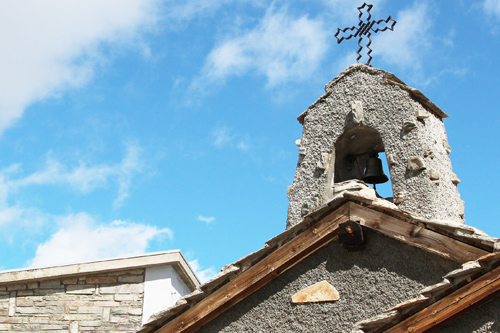 領人歸主我不以福音為恥；這福音本是神的大能，要救一切相信的，先是猶太人，後是希利尼人。(羅馬書一:16)然而人未曾信他，怎能求他呢？未曾聽見他，怎能信他呢？沒有傳道的，怎能聽見呢？(羅馬書十:14)他願意萬人得救，明白真道。（羅馬書十:4）他又對他們說，你們往普天下去，傳福音給萬民聽。（馬可福音十六:15）聯合禮拜講道：楊博文牧師講道：楊博文牧師司會：潘璦琬執事司會：潘璦琬執事司琴：張希如姊妹司琴：張希如姊妹領詩：簡文隆弟兄領詩：簡文隆弟兄同心歌頌同心歌頌預備心敬拜上帝預備心敬拜上帝預備心敬拜上帝會眾序樂序樂安靜等候神安靜等候神安靜等候神司琴宣召宣召司會聖詩聖詩(華) 新聖詩 第102首「哈利路亞！救主復活！」(華) 新聖詩 第102首「哈利路亞！救主復活！」(華) 新聖詩 第102首「哈利路亞！救主復活！」會眾聖詩聖詩(台) 新聖詩 第102首「哈利路亞！祂有復活！」(台) 新聖詩 第102首「哈利路亞！祂有復活！」(台) 新聖詩 第102首「哈利路亞！祂有復活！」會眾信仰告白信仰告白台灣基督長老教會信仰告白台灣基督長老教會信仰告白台灣基督長老教會信仰告白會眾祈禱祈禱司會啟應啟應新聖詩 啟應文58羅馬8新聖詩 啟應文58羅馬8新聖詩 啟應文58羅馬8司會獻詩獻詩No Greater Love 無比的愛No Greater Love 無比的愛No Greater Love 無比的愛聯合詩班暨樂團聖經聖經腓立比書2:6-11腓立比書2:6-11腓立比書2:6-11司會講道講道沒有更大的愛(華)；愛無比此個較大(台)沒有更大的愛(華)；愛無比此個較大(台)沒有更大的愛(華)；愛無比此個較大(台)楊博文牧師回應詩回應詩(華)  新聖詩 第104首「耶穌基督今復活」(華)  新聖詩 第104首「耶穌基督今復活」(華)  新聖詩 第104首「耶穌基督今復活」會眾回應詩回應詩(台)  新聖詩 第104首「耶穌基督今復活」(台)  新聖詩 第104首「耶穌基督今復活」(台)  新聖詩 第104首「耶穌基督今復活」會眾奉獻奉獻會眾金句背誦金句背誦會眾報告交誼報告交誼司會頌榮頌榮(華)  新聖詩 第392首「讚美上主萬福之源」(華)  新聖詩 第392首「讚美上主萬福之源」(華)  新聖詩 第392首「讚美上主萬福之源」會眾頌榮頌榮(台)  新聖詩 第392首「讚美上主萬福之源」(台)  新聖詩 第392首「讚美上主萬福之源」(台)  新聖詩 第392首「讚美上主萬福之源」會眾祝禱祝禱楊博文牧師阿們頌阿們頌會眾日期4/1(一)4/2(二)4/3(三)4/4(四)4/5(五)進度約伯記3-4約伯記5約伯記6-7約伯記8約伯記9禮拜類  別類  別時  間場  地場  地上週人數上週人數禮拜第一堂禮拜第一堂禮拜主日  8:30五樓禮拜堂     五樓禮拜堂     50312禮拜第二堂禮拜第二堂禮拜主日 10:00三、四樓禮拜堂 三、四樓禮拜堂 218312禮拜第三堂禮拜第三堂禮拜主日 11:30五樓禮拜堂     五樓禮拜堂     44312禱告會類別類別時間本週本週上週/次下次聚會日期禱告會類別類別時間場地內容 / 主理人數下次聚會日期禱告會第一堂會前禱告第一堂會前禱告主日  8:20五樓禮拜堂教牧團隊54/7禱告會第二堂會前禱告第二堂會前禱告主日  9:50三樓禮拜堂教牧團隊134/7禱告會第三堂會前禱告第三堂會前禱告主日 11:00五樓禮拜堂敬拜團74/7禱告會禱告會禱告會週四 19:301F01連假暫停1304/11禱告會早禱會早禱會週五  8:402F02 連假暫停/陳群鈺姊妹44/12團契聚會松年團契松年團契主日  8:406F03慶生會134/14團契聚會成人團契成人團契主日  9:002F02獻詩練習354/7團契聚會成人團契成人團契主日 11:302F02練詩354/7團契聚會婦女團契婦女團契週二10:001F01讚美操/顏惠鴦老師404/2團契聚會方舟團契方舟團契主日13:307F03讀經分享234/7團契聚會青年團契青年團契週六19:00B1禮拜堂專講204/6團契聚會少年團契少年團契週六19:00B2禮拜堂練詩104/6小組聚會腓立比小組主日每月第1、3主日11:306F02陳詞章小組長94/7小組聚會腓立比小組主日每月第3主日11:306F01謝敏圓長老94/21小組聚會喜樂小組主日每主日10:006F05劉永文弟兄204/7小組聚會活水小組主日每月第2主日12:307F06吳雅莉牧師44/14小組聚會大數小組主日每月第1、3主日11:307F06許素菲小組長74/7小組聚會依一小家主日每月第2、4主日11:30B101蔡雅如姊妹74/14小組聚會畢契小家主日每主日14:006F04洪婕寧姊妹104/7小組聚會宗翰小組主日每主日21:00線上聚會蔡宗翰弟兄84/7小組聚會親子成長小組主日每主日13:307F03徐嘉鴻弟兄‧陳盈嘉姊妹大204/7小組聚會親子成長小組主日每主日13:307F03徐嘉鴻弟兄‧陳盈嘉姊妹小334/7小組聚會甘泉小組週二每週二10:006F03陳美芸老師見證分享會114/2小組聚會新苗小組週二每週二19:006F01陳群鈺小組長74/2小組聚會路加小組週二每月第3週19:307F06周德盈小組長104/16小組聚會長輩小組三每週三 9:451F01長輩分享、銀髮健康操584/3小組聚會K.B小組週五每週五10:001F01陳群鈺小組長134/12小組聚會K.B II小組週五每週五10:00約翰館陳秀惠長老64/12小組聚會安得烈小組10A週五每月第1週五19:30線上聚會溫秋菊、鄭麗珠小組長84/12小組聚會葡萄樹小組六每月第4週六15:006F03黃瑞榮長老104/27查經班以斯拉查經班以斯拉查經班每月第二主日8:45-9:506F03高正吉長老464/14查經班生命建造查經班聖經共讀撒母耳記生命建造查經班聖經共讀撒母耳記每月一次 週六10:00五樓禮拜堂莊信德牧師 實體21/線上26共47人 莊信德牧師 實體21/線上26共47人 4/13詩班樂團撒母耳樂團撒母耳樂團主日13:30B2禮拜堂張中興團長254/7詩班樂團希幔詩班希幔詩班週二20:002F02范恩惠傳道184/2詩班樂團青契敬拜團青契敬拜團週六15:30B1禮拜堂邵祥恩弟兄-詩班樂團和平敬拜團和平敬拜團週六14:00B102楊承恩執事3-社區和平關懷站和平關懷站週二~週五 10:00-16:001F01-02粉彩/24-桌遊/28-健身/53-樂活183/36粉彩/24-桌遊/28-健身/53-樂活183/364/2社區繪畫小組繪畫小組週三  9:406F04-05張素椿老師84/3社區編織班編織班週三 10:00-12:006F01張雅琇長老54/3社區兒童福音廚房兒童福音廚房主日 13:30-15:30約翰館陳信傑老師385/19社區姊妹成長讀書會姊妹成長讀書會週五  9:30-11:306F02沈月蓮長老84/12社區插花班插花班週五 19:001F01李玉華老師174/12全新樂活讀經計劃2024年4月1日至4月5日全新樂活讀經計劃2024年4月1日至4月5日全新樂活讀經計劃2024年4月1日至4月5日日期經文默想題目4/1(一)約伯記3-41.受撒但第二次攻擊後，約伯的態度有沒有改變？2.好人必享通，惡人必滅亡，以利法的立論是否正確？4/2(二)約伯記51.本段是以利法對約伯的提醒，你覺得哪些句子對你有所幫助？2.對約伯這義人受苦的處境來說，你認為本章內容為何不能真的安慰到約伯？4/3(三)約伯記6-71.回想自己的人生經驗，曾否面臨讓你身心靈極大痛苦的困境？你是怎樣走過這痛苦的歷程？2.在今天，請特別留心對於身邊正面臨苦難的人所說的話，你是怎麼聆聽，又如何回應。是否在給建議和答案之前，能否花更多時間和他一起尋求神的心意？4/4(四)約伯記81.約伯所經歷的信仰實況，是信靠神的不全然得到好回報，甚至災害頻頻來到，你如果是約伯的朋友，你會對他說些什麼？ 2.請在最近，特別留意我們在陪伴受苦傷心人時，是否會說出一些話語，反倒像在傷口上灑鹽？4/5(五)約伯記91.你可習慣向上帝表達你內心各樣的感受？你最近一次向上帝竭力呼求，陳明你的苦情，是什麼時候呢？2.「生命中最大的痛苦，就是不知道為什麼會受苦」，這句話你同意嗎？在我們所在武漢肺炎疫情肆虐的世界中，你可看見這樣的人，在今天請花一些時間，為他們禱告。